1st Six Weeks	2023-2024-ChemistryMONDAYTUESDAYWEDNESDAYTHURSDAYFRIDAY8/148/158/16 8/178/18Teacher WorkdayStudent HolidayTeacher WorkdayStudent HolidayFirst Day of SchoolClass IntroductionsSyllabusSet up FoldableLab Safety LabLab Safety Lab(due end of period)8/218/228/238/248/25Notes-Scientifc Method and VariablesHomework:Experimental DesignNotes- Accuracy and PrecisionNotes-Making MeasurementsLab-SI unitsNotes-DensityHomework: Density ProblemsGrade HomeworkLab: Density8/298/298/308/319/1 Progress ReportsUnit 1 ReviewHonors: Introduce ProjectUnit 1 TestHomework: Unit 2 VocabularyNotes- Classifying MatterVideo- Types of MatterPractice Classifying Matter and GradeVocabulary QuizNotes-Physical and Chemical Properties and Changes9/49/59/69/79/8Holiday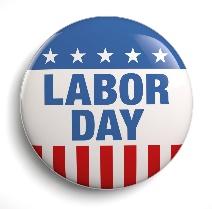 Group A-PracticeGroup B-LabGroup A-LabGroup B- PracticeNotes- Phases of MatterHomework-Phase ChangesQuiz-Matter Honors: Projects Due!Hand out Reviews9/119/129/139/149/15Matter Review GameUnit 2 TestHomework-Unit 3 VocabularyVideo- AtomsNotes- History and Structure of AtomsPractice- Parts of Atom (grade in class)Vocabulary QuizNotes-Bohr models and Lewis DiagramsHomework: Create An Atom9/189/199/209/219/22Notes: Average Atomic MassLab-Average Atomic MassNotes-Isotopes and IonsPractice- Atoms, Ions and IsotopesPractice Continued- Atoms, Ions and Isotopes